В ПАО «Томскпромстройбанк» требуется:Системный администратор
Рабочий график:
5/2
с 9:00 до 18:00

Адрес: Пр.Коммунистический, 143а, г.Северск
Контакт для связи: (382-2) 76-09-45 – Евгений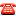 